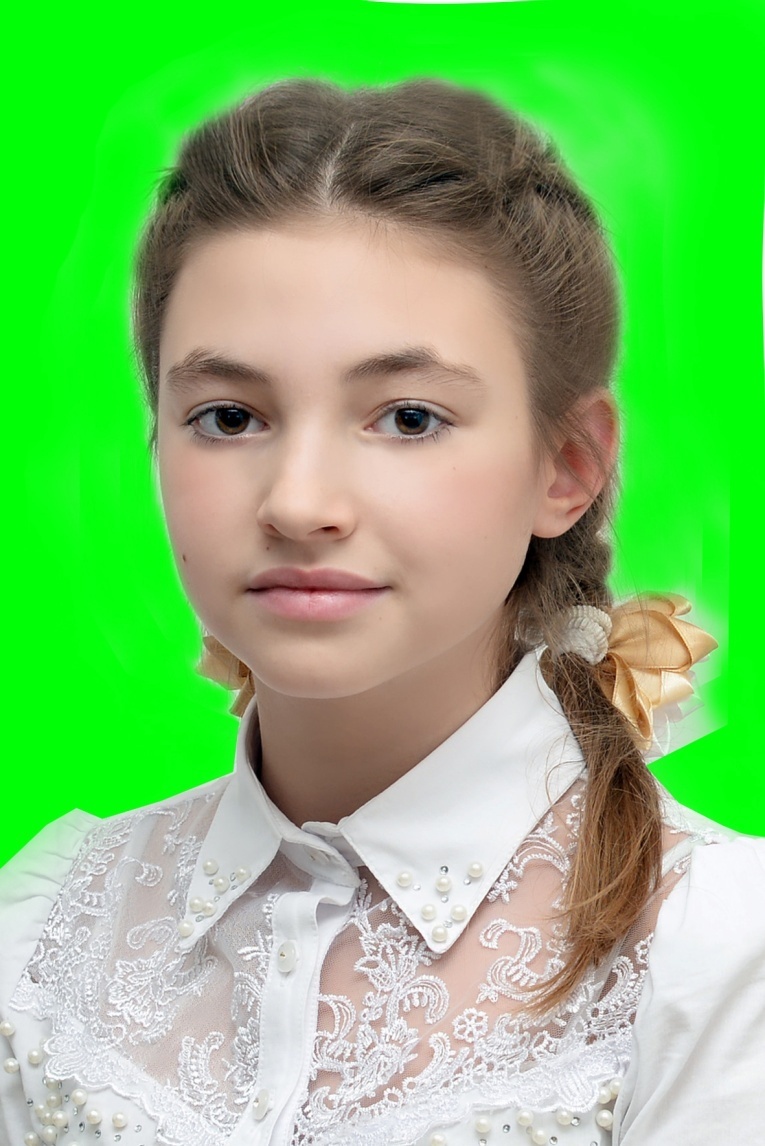 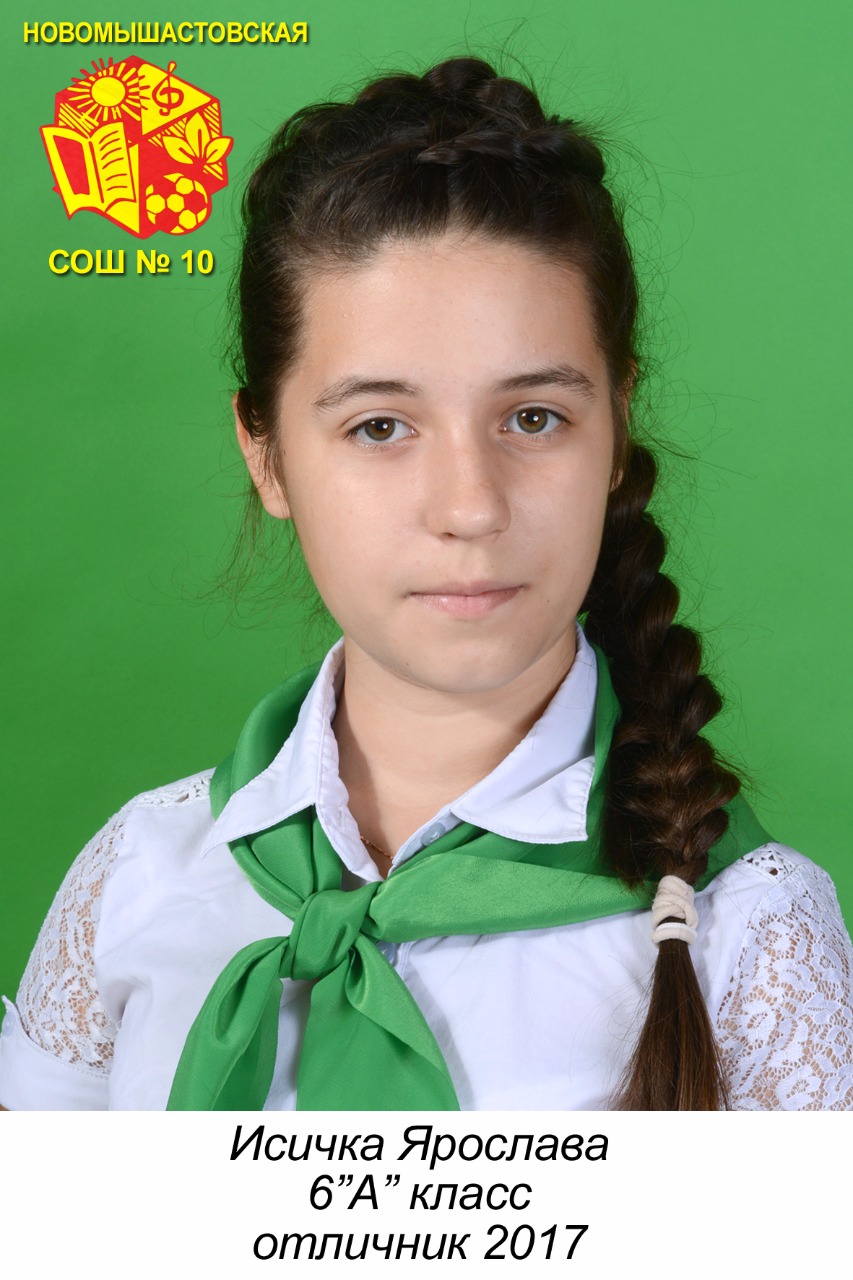 Черноусова Анастасия      Исичко Ярослава 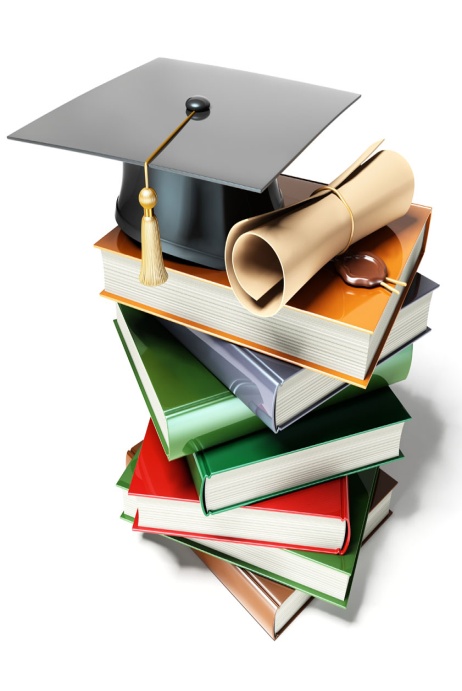 4 «Б» класс                                  5 «А» класс 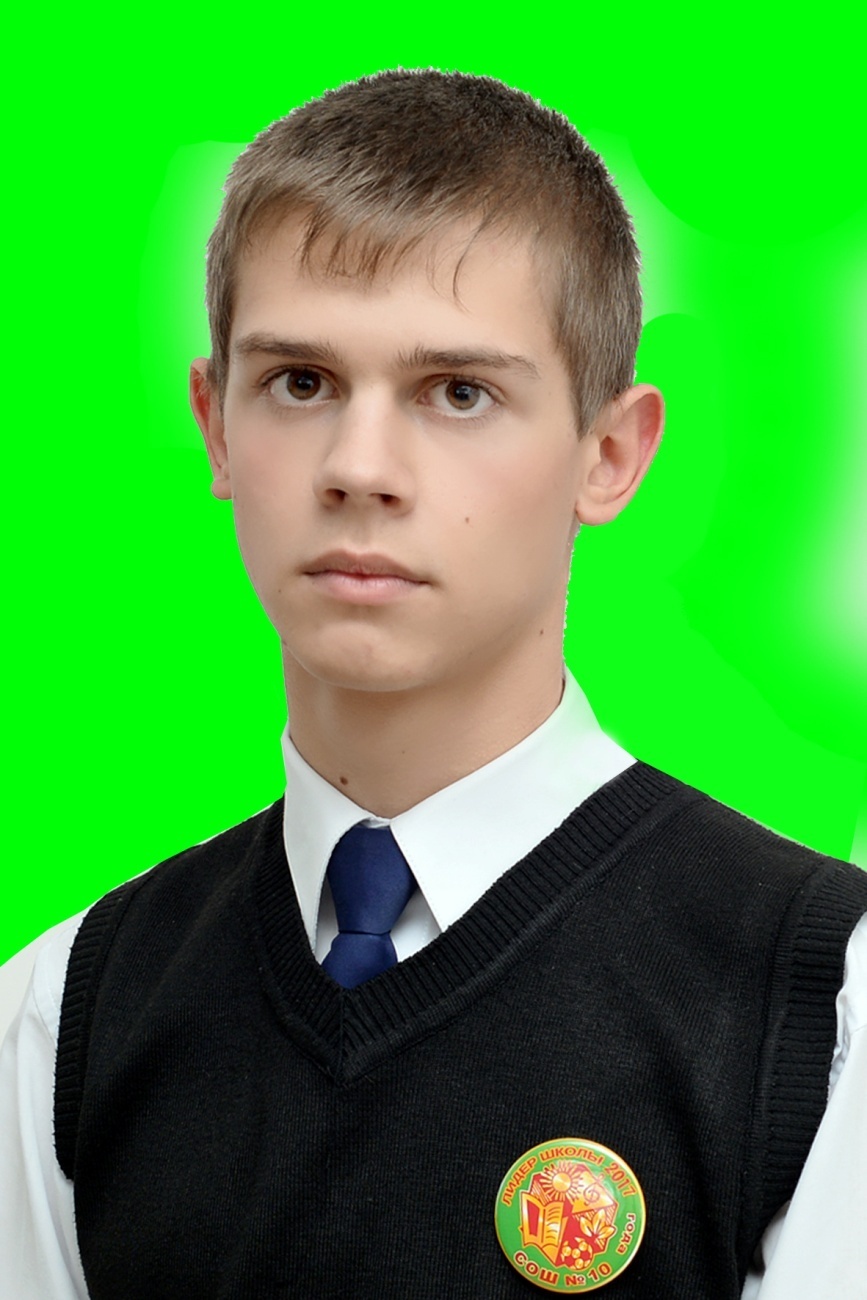 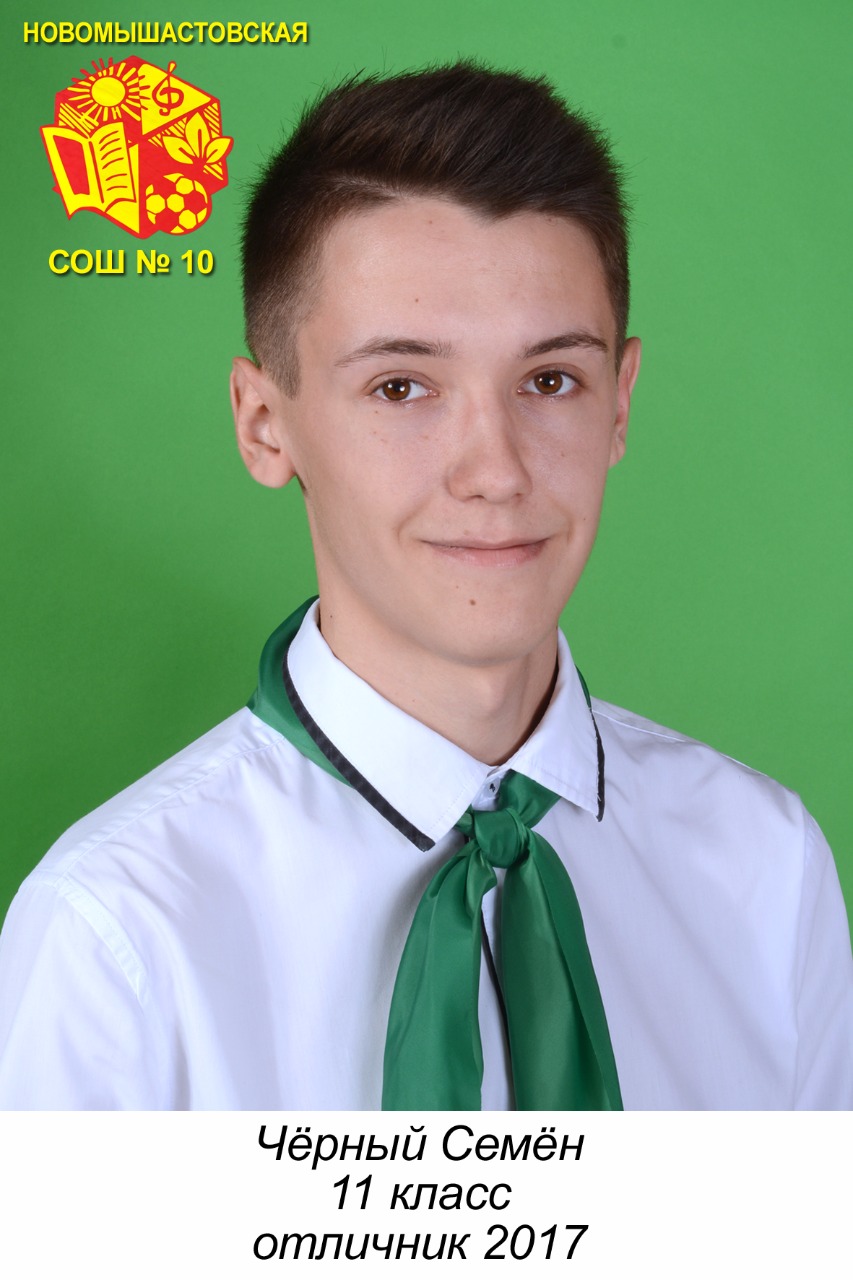  Щербина Денис                      Чёрный Семён      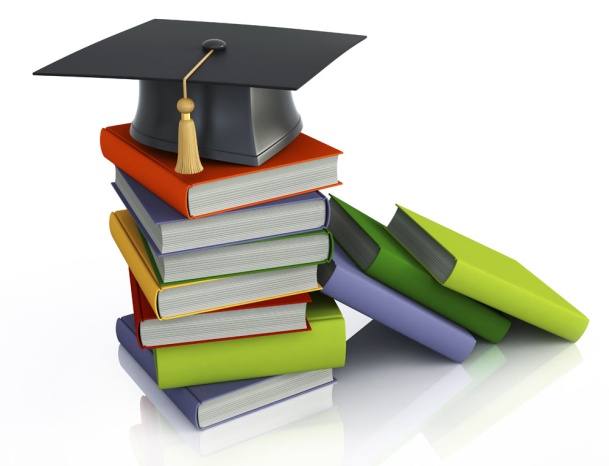 8«В» класс                                  10  класс